ИНФОРМАЦИЯО ПРОДЕЛАННОЙ РАБОТЕПРОФСОЮЗНОГО КОМИТЕТА СОТРУДНИКОВКазНМУ им. С.Д. АсфендияроваС 1 января по 31 декабря 2011 годаОО «Профсоюз сотрудников КазНМУ им. С.Д. Асфендиярова» осуществляет свою деятельность на основании следующих нормативных документов: Устава профсоюза; Коллективного Договора;Программы социальной поддержки сотрудников университета;Положения о порядке оказания материальной помощи членам профсоюза, а также неработающим пенсионерам, не утративших связи с профсоюзом КазНМУ;Плана социальных, культурно – массовых и  спортивно – оздоровительных мероприятий.      Основные задачи профсоюзного комитета Казнму  им. с.д. АсфендияроваЗащита трудовых, социально– экономических прав и интересов членов профсоюза  КазНМУ.Оказание материальной (благотворительной) помощи.Проведение культурно – массовых и спортивно – оздоровительных мероприятий.1.В рамках выполнения основной задачи профсоюза сотрудников «Защита трудовых, социально – экономических прав и интересов членов профсоюза  КазНМУ» выполнен следующий объем работы:Рассмотрение заявления сотрудников тестового центра о невыполнения положения  об оплате труда при выполнении сверхурочной работы, а также о  невыполнении работодателем  условий Трудового  Договора п. 5  подпункта 5.2 и 5.4.По ходатайству начальника отдела по управлению персоналом рассмотрение законности решения аттестационной комиссии от 22 декабря 2010 г в отношении заведующей кафедрой менеджмента и маркетинга в здравоохранении, фармации с основами права Сыздыковой К.Ш. о не прохождении ею аттестации, отстранения от занимаемой должности и расторжении Трудового договора. (Протокол №1 заседания аттестационной комиссии от 22 декабря 2010 г)	Профсоюзным комитетом осуществлено представительство в суде при рассмотрении обращений сотрудников КазНМУ по вопросам незаконного увольнения (4).Члены профсоюзного комитета принимали  участие в работе комиссий, созданныхдля рассмотрения заявлений сотрудников о незаконности увольнения и снятия с занимаемых должностей.	Профсоюзным комитетом  совместно  с администрацией университета созданы и активно функционируют комиссии по «Социальным вопросам», «Технике безопасности и охране труда», «Культурно – массовой и спортивно – оздоровительной работе».Члены профсоюзного комитета принимали участие в работе круглого стола, оргнизованного Алматинским созом профсоюзов, городской организацией работников образования и науки «Парасат» по обсуждению вопроса «О роли профсоюзов в деле защиты трудящихся», «Выполнение работодателем основных положений Коллективного Договора». 	2. С целью реализации «Программы социальной поддержки сотрудников университета»  заключен Договор с образовательно – клиническим центром КазНМУ для проведения медицинского профилактического осмотра сотрудников с последующим перечислением 1 400 000 тенге  из профбюджета на расчетный счет ОКЦ.	На оказание материальной помощи, согласно договора, сотрудникам университета для оплаты обучения на курсах английского языка со средств профбюджета  ИП «ALGA SOLUTION» перечислено 636 000 тенге.3. Согласно смете расходов профбюджета сотрудникам университета былаоказана материальная  (благотворительная) помощь по следующим направлениям:  на оздоровление детей сотрудников в лагере  –  40 000 тенге; дотации на санаторно-куротное лечение  – 801240 тенге;  по состоянию здоровья 850 000 тенге;на улучшение материального положения  сотрудников – 2 484 446 тенге;по случаю  смерти близкого родственника –  844 800 тенге; по случаю юбилейной даты  сотрудника -  173  472 тенге; к международному дню пожилого человека  - 627 900 тенге;ветеранам ВОВ и УТФ ко Дню Победы– 451 689 тенге;воинам – интернационалистам – 30 000 тенге;4. Проведены культурно-массовые мероприятия:- поздравление сотрудников  структурных подразделений с Международным женским днем  - 1 464 540 тенге;- организация и проведение весеннего праздника «Наурыз мейрамы» - 281 952 тенге;- мероприятия, приуроченные  к «Дню медицинского работника»  - 1 263 000 тенге;- организация новогодних мероприятий для сотрудников университета – 3 777 091 тенге:- на поздравление ветеранов КазНМУ выделено 50 000 тенге и новогодних подарков на сумму 32 000 тенге;-  приобретение билетов на концертные программы – 46 000 тенге;- проведение межфакультетской и V межвузовской спартакиады выделено 57 000 тенге;-организация праздничных концертов, приуроченных «Дню медицинского работника», «Выпускному баллу», заседанию Коллегии МЗ РК – на сумму 522 600 тенге.5.Участие:-   Для организации и проведения Международной  научно – практической конференции, приуроченной  «Дням Университета» 2 - 5 декабря   (приобретение сувенироной продукции с логотипом университета,  и др)  из средст профбюджета выделено – 449 730  тенге;- Ко Дню Независимости РК профсоюзным комитетом поощрены ценными призами структурные подразделения на общую сумму  647 945 тенге;- На приобретение брендированных сувениров с логотипом университета,  изготовление баннеров, пригласительных, сертификатов, программок к научно – практическим конференциям и др,  выделено 433 500 тенге.- На проведение обучающего семинара по СМК (организация кофе-брейка)  и премирование внутренних аудиторов отдела системы менеджмента качества к «Дню медицинского работника» выделено 214 835 тенге;- На проведение фестиваля «Мемлекеттік тіл – менің тілім»,  конкурс «Ана тілі аруы - 2011ж», «Екі Жұлдыз» выделено 122 230 тенге- Для проведения конференции «Новый 2011-2012 учебный гол: Задачи и перспективы»  28 – 30 августа выделено - 208 500 тенге- На презентацию учебных корпусов после капитального ремонта выделено -102 194 тенге6.Отчисления:- Алматинской городской организации профсоюза работников образования и науки РК «Парасат» (1%) – 249 760 тенге;- Алматинскому Союзу профсоюзов – 280 000 тенге;- Налоги, (пенсионные взносы, подоходный налог, социальный налог, социальные отчисления) – 1 023 396 тенге- Банковские услуги – 104 610 тенге.- За оказание различных услуг ИП «Беисова» перечислено 4 021 371 тенге.- Содержание профкома (приобретение канцелярских товаров, расходных материалов,з/плата) –  600 500 тенге. 	По ходатайству профсоюза сотрудников КазНМУ Почетными грамотами Акима г. Алматы награждены двое сотрудников, Алматинского союза профсоюзов, Алматинской городской организации профсоюза работников образования и науки РК «Парасат», а также Профсоюзного комитета КазНМУ награждены 55 сотрудников университета.	 Общественное объединение «Профессиональный союз сотрудников Казахского национального медицинского университета им. С.Д. Асфендиярова», согласно уставным целям и задачам (Устав ОО «Профессиональный союз сотрудников КазНМУ  им. С.Д. Асфендиярова», пункт 2.3., 2.4.)  имеет право осуществлять предпринимательскую деятельность.Доходы от предпринимательской деятельности Профсоюза направляются на уставные цели, а также допускается использование дохода на благотворительные цели.По решению Ученого совета КазНМУ им. С.Д. Асфендиярова профсоюзному комитету выделено помещение во 2 – ом учебном корпусе по ул. Богембай Батыра для открытия социально – ориентированного магазина «Камкор» по реализации канцелярских товаров с логотипом университета и оказанию копировальных услуг. Направления благотворительной (социальной) помощи за счет дохода социально – ориентированного магазина «Камкор»:- Выплаты ко Дню победы участникам Великой отечественной войны и трудового фронта – 218 220 тенге.-  Ветеранам труда к Международному дню пожилого человека – 120 000 тенге.- На день медицинского работника – 87 450 тенге.- К Международному Дню 8 марта  - 353 900 тенге.- На организацию и проведение весеннего праздника «Наурыз мейрамы» - 212 000 тенге- На юбилейную дату сотрудников – 125 000 тенге.- Оказание благотворительной помощи по смерти сотрудников и их близких родственников  - 30 000 тенге.- На проведение научно – практических конференций, различных конкурсов структурными подразделениями университета  выделено различной сувенирной продукции с логотипом КазНМУ им. С.Д. Асфендиярова на общую сумму 801 885 тенге; Всего за 2011г профсоюзный комитет выделил 26 228 606 тг,в том числе:Из бюджета профсоюзного комитета – 24 280 151 тгс дохода социально – ориентированного магазина «Камкор» -1 948 455 тг.Председатель профкома              			Датхаев У.М.С.Д.АСФЕНДИЯРОВ АТЫНДАҒЫҚАЗАҚ ҰЛТТЫҚ МЕДИЦИНА УНИВЕРСИТЕТІ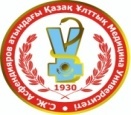 КАЗАХСКИЙ НАЦИОНАЛЬНЫЙ МЕДИЦИНСКИЙ  УНИВЕРСИТЕТ ИМЕНИ  С.Д.АСФЕНДИЯРОВАПРОФСОЮЗ СОТРУДНИКОВ ИНФОРМАЦИЯПРОФСОЮЗ СОТРУДНИКОВ ИНФОРМАЦИЯПРОФСОЮЗ СОТРУДНИКОВ ИНФОРМАЦИЯ